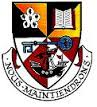 Hillhead High School Physical Education Prelim Exam (Higher)December 2015Total marks — 40SECTION 1 — 24 marksAttempt ALL questions.SECTION 2 — 16 marksAttempt ALL questions.Write your answers clearly in the answer booklet provided. In the answer booklet, you must clearly identify the question number you are attempting.Before leaving the examination room you must give your answer booklet to the Invigilator; if you do not, you may lose all the marks for this paper.SECTION 1 — 24 marksAttempt ALL questions1. (a) Describe two different methods that could be used to gather information about the potential impact of mental factors on performance. (4)(b) Select one of the methods described in part (a).Evaluate one advantage and one disadvantage of using this method to collect information about the potential impact of mental factors on performance. (4)2. (a) Describe one approach to developing the social factor. (4)(b) Evaluate one benefit and one limitation of using this method to develop the social factor. (4)3. (a) Describe two different approaches to monitoring and evaluating the physical factor. (4) (b) Explain the benefits of using both quantitative and qualitative approaches to monitoring and evaluating your performance. (4) SECTION 2 - Scenario — 16 marksLook at the pictures below and attempt the questions that follow.The pictures show an elite Tennis player at different points during a tournament.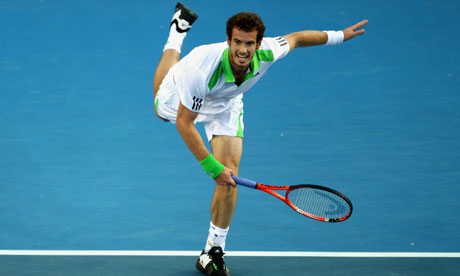 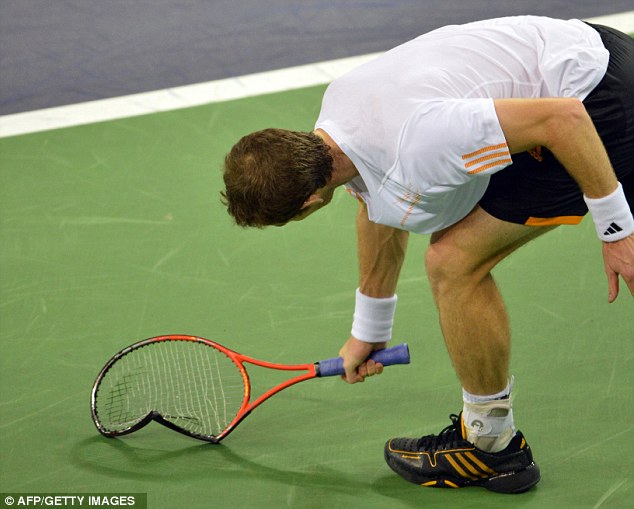 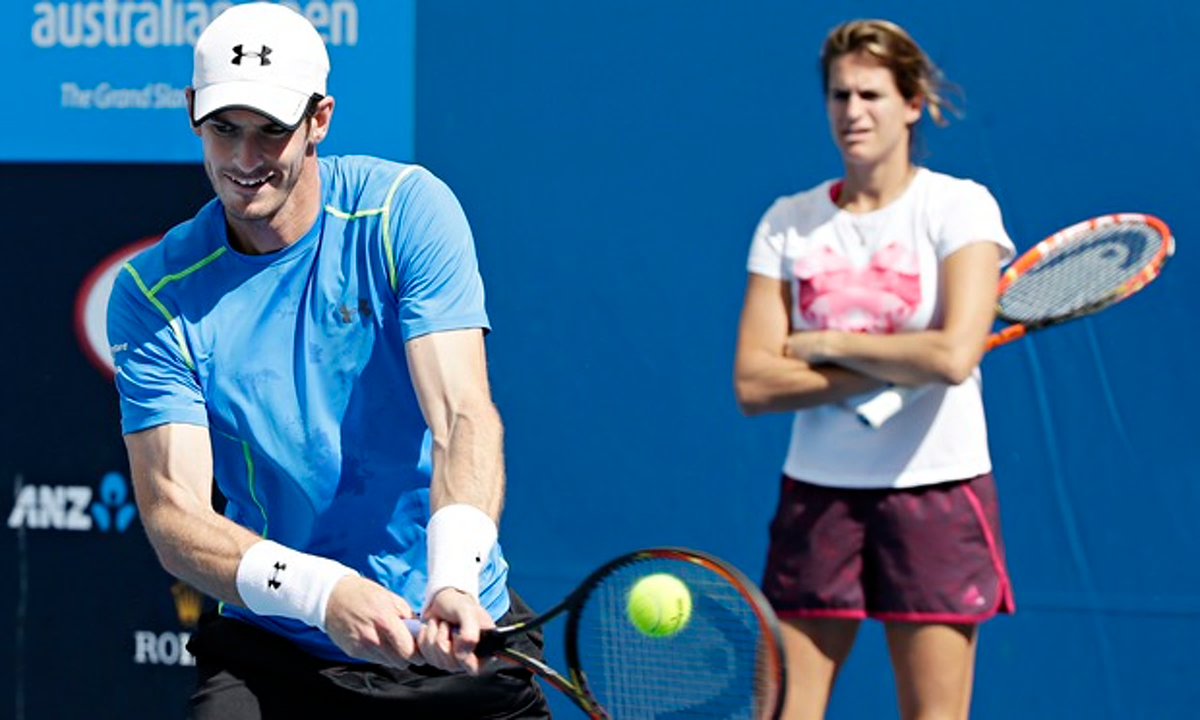 1. (a) Analyse the possible strengths and areas for development of the performer. In your answer you must refer to the following factors impacting on performance: emotional and one other — from physical, social or mental. 8(b) Using examples from the strengths and areas for development you have analysed in 1(a), explain, in detail, a performance development plan (PDP) the performer could use to further develop his performance.